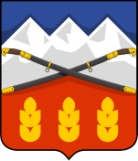 МУНИЦИПАЛЬНОЕ БЮДЖЕТНОЕ ДОШКОЛЬНОЕ ОБРАЗОВАТЕЛЬНОЕ УЧРЕЖДЕНИЕ «ДЕТСКИЙ САД № 19» ПРЕДГОРНОГО МУНИЦИПАЛЬНОГО РАЙОНА СТАВРОПОЛЬСКОГО КРАЯ                                                           ПРИКАЗ09.01.2018 года                                   ст. Боргустанская                             № 7«О мерах по противодействию коррупции»В целях проведения своевременной и качественной	 работы по реализации ФЗ РФ от 25.12.2008 года № 273-ФЗ «О противодействию коррупции»ПРИКАЗЫВАЮ:Назначить ответственным за работу по профилактике коррупционных и иных правонарушений в МБДОУ № 19  старшего воспитателя Ефимову О.И.Ответственному за работу по профилактике коррупционных и иных правонарушений в МБДОУ № 19 вменить в обязанности:Разработку плана по противодействию коррупции в МБДОУ № 19.Ведение журнала учета по противодействию коррупционных правонарушений работниками МБДОУ № 193. Довести данный приказ до сведения всех сотрудников.4. Контроль за выполнением настоящего приказа  оставляю за собой.Заведующий МБДОУ №19    ____________________ А. В. Нетеса